Lesson plan 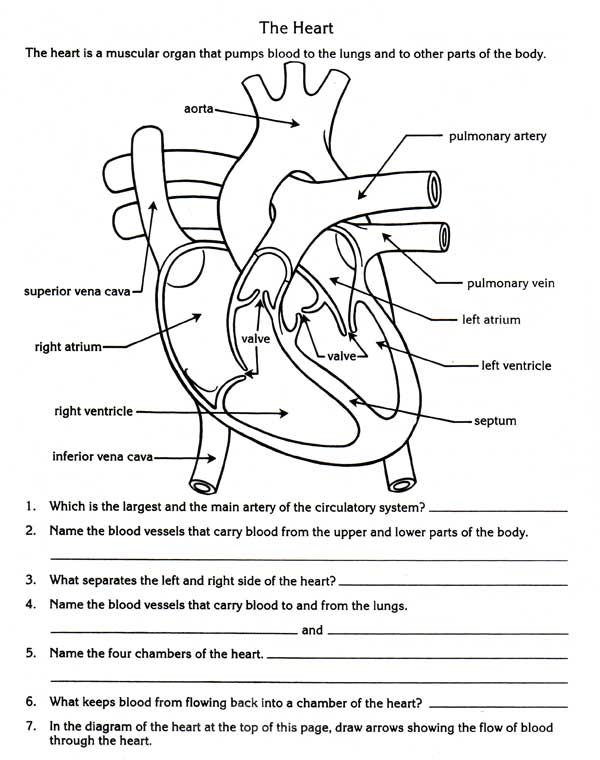 Lesson plan:  Heart and blood vesselsLesson plan:  Heart and blood vesselsSchool: school - lyceum №2Date: Date: Teacher: Aukenova A.A.Grade: The number of students: The number of students at the lesson:Lesson aimLearn the topic « Heart and blood vessels »Learn the topic « Heart and blood vessels »Learning ObjectivesStudy the structure and function of the heart and blood vesselsStudy the structure and function of the heart and blood vesselsLanguage aimsStudents will learn words and terms: blood, artery, vein, capillary, a heart, vessels, auricles, ventricleStudents will learn words and terms: blood, artery, vein, capillary, a heart, vessels, auricles, ventricleBackground materialsInteractive board, video, worksheet.Interactive board, video, worksheet.Lesson planLesson planLesson planTime interval Planned activitiesPlanned activities2 minOrganizational momentOrganizational issues.Good afternoon, class!Sit down, please.Who is absent today?Write down the date and topic in your copybooks.What was your homework?Did you learn new vocabulary?Let’s check.Organizational issues.Good afternoon, class!Sit down, please.Who is absent today?Write down the date and topic in your copybooks.What was your homework?Did you learn new vocabulary?Let’s check.       7 min20 min
Guided 
practice

Revising homework.  Run tests (тест орындаймыз) Need  to insert  missing words (жазылмаған сөздерді жазу)7 minutes left (7 мин беріледі)Help pass tests … (тест таратуға көмектес...)Have finished (аяқтаймыз)Let’s check (тексереміз) – what is the correct answer (дұрыс жауабы қандай?)Who has how  many  mistakes (кімде қанша қате?)Ok, good (жақсы)Well done (жарайсыңдар)Learning a new topicLet’s start the new topic  Heart and blood vessels .  A heart works tirelessly over a lifetime.During an average life span, the heart beats three billion times without a single break. Not bad for a muscle the size of a fist and lighter than a couple of baseballs. What’s the point of all this hard labor? The biggest point of all: life itself.(Сердце неустанно работает на протяжении всей жизни.В течение средней продолжительности жизни сердце бьет три миллиарда раз без единого перерыва. Неплохо для мышцы размером с кулак и легче, чем пару бейсбольных мячей. В чем смысл всей этой тяжелой работы? Самая большая точка всего: сама жизнь.)  (жүрек өмір бойы тоқтамастан жұмыс жасайды.  Өмір сүру ұзақтығы кезінде жүрек үш миллиард рет соғады. Өлшемі жұдырықтай, ал салмағы бейсбол добы сиқты жеңіл. Бұл қиын жұмысдың мәні неде? Ең бастысы - өмірдің өзі.)   Learning new vocabularyBefore you on the desks are the words of the new theme. (жаңа тақырыптың жаңа сөздерін қарастырайық)Let's study them Learning new terminology by using Quizlet resources. Show the video and discuss it. (бейнефильм көрсетіп оны талдау)	Video / The Heart and Circulatory System – 3.00 minuteshttps://youtu.be/CWFyxn0qDEU Discussing the video with teacher (бейнефильмді мұғаліммен талдайды)Let's answer the questions: (сұрақтарға жауап берейік)Where is the heart located? (жүрек қайда орналасқан?)What is the structure of the heart? (жүректің құрылысы қандай?)       3. What is the meaning of the heart? (жүректің маңызы қандай?)Well done! (Хорошо, молодцы!)Presentation: HEARTFunction of the Vessels (қантамырлардың қызметі)1. Arteries. Transport oxygen-rich blood away from the heart to tissues. They have thick, elastic muscular walls. They do not contain valves.2. Veins. Veins are thin, non-elastic vessels which carry oxygen-poor blood from tissues back to the heart. Veins contain valves.3. Capillaries. Capillaries are a thin layer of cells which connect arteries and veins. Exchange of materials between blood and body cells occurs through it. Capillaries do not contain valves.(1.Артерии. Транспортируйте кислородную кровь от сердца к тканям. У них толстые, упругие мышечные стенки. Они не содержат клапанов.2. Вены. Вены представляют собой тонкие, неэластичные сосуды, которые переносят кислородную кровь из тканей обратно в сердце. Вены содержат клапаны.3. Капилляры. Капилляры представляют собой тонкий слой клеток, которые соединяют артерии и вены. Через него происходит обмен веществ между кровью и клетками организма. Капилляры не содержат клапанов.)Revising homework.  Run tests (тест орындаймыз) Need  to insert  missing words (жазылмаған сөздерді жазу)7 minutes left (7 мин беріледі)Help pass tests … (тест таратуға көмектес...)Have finished (аяқтаймыз)Let’s check (тексереміз) – what is the correct answer (дұрыс жауабы қандай?)Who has how  many  mistakes (кімде қанша қате?)Ok, good (жақсы)Well done (жарайсыңдар)Learning a new topicLet’s start the new topic  Heart and blood vessels .  A heart works tirelessly over a lifetime.During an average life span, the heart beats three billion times without a single break. Not bad for a muscle the size of a fist and lighter than a couple of baseballs. What’s the point of all this hard labor? The biggest point of all: life itself.(Сердце неустанно работает на протяжении всей жизни.В течение средней продолжительности жизни сердце бьет три миллиарда раз без единого перерыва. Неплохо для мышцы размером с кулак и легче, чем пару бейсбольных мячей. В чем смысл всей этой тяжелой работы? Самая большая точка всего: сама жизнь.)  (жүрек өмір бойы тоқтамастан жұмыс жасайды.  Өмір сүру ұзақтығы кезінде жүрек үш миллиард рет соғады. Өлшемі жұдырықтай, ал салмағы бейсбол добы сиқты жеңіл. Бұл қиын жұмысдың мәні неде? Ең бастысы - өмірдің өзі.)   Learning new vocabularyBefore you on the desks are the words of the new theme. (жаңа тақырыптың жаңа сөздерін қарастырайық)Let's study them Learning new terminology by using Quizlet resources. Show the video and discuss it. (бейнефильм көрсетіп оны талдау)	Video / The Heart and Circulatory System – 3.00 minuteshttps://youtu.be/CWFyxn0qDEU Discussing the video with teacher (бейнефильмді мұғаліммен талдайды)Let's answer the questions: (сұрақтарға жауап берейік)Where is the heart located? (жүрек қайда орналасқан?)What is the structure of the heart? (жүректің құрылысы қандай?)       3. What is the meaning of the heart? (жүректің маңызы қандай?)Well done! (Хорошо, молодцы!)Presentation: HEARTFunction of the Vessels (қантамырлардың қызметі)1. Arteries. Transport oxygen-rich blood away from the heart to tissues. They have thick, elastic muscular walls. They do not contain valves.2. Veins. Veins are thin, non-elastic vessels which carry oxygen-poor blood from tissues back to the heart. Veins contain valves.3. Capillaries. Capillaries are a thin layer of cells which connect arteries and veins. Exchange of materials between blood and body cells occurs through it. Capillaries do not contain valves.(1.Артерии. Транспортируйте кислородную кровь от сердца к тканям. У них толстые, упругие мышечные стенки. Они не содержат клапанов.2. Вены. Вены представляют собой тонкие, неэластичные сосуды, которые переносят кислородную кровь из тканей обратно в сердце. Вены содержат клапаны.3. Капилляры. Капилляры представляют собой тонкий слой клеток, которые соединяют артерии и вены. Через него происходит обмен веществ между кровью и клетками организма. Капилляры не содержат клапанов.)8 min
Independent practiceLook at the boardLet's play Gravity for speedLook at the boardLet's play Gravity for speed3 min ConclusionHome work:  learn new words, fill in the table on the board (тақтадағы кестені толтыру)•     ReflectionDid you liked  the lesson?See you on the next lesson. Goodbye.Home work:  learn new words, fill in the table on the board (тақтадағы кестені толтыру)•     ReflectionDid you liked  the lesson?See you on the next lesson. Goodbye.englishқазақшаimmune systemфагоциттерhomeostasisжасандыnatureБұзылу, коллапсto eradicateenglishқазақшаimmune systemфагоциттерhomeostasisжасандыnatureБұзылу, коллапсto eradicateenglishқазақшаimmune systemфагоциттерhomeostasisжасандыnatureБұзылу, коллапсto eradicateenglishқазақшаimmune systemфагоциттерhomeostasisжасандыnatureБұзылу, коллапсto eradicateenglishқазақшаimmune systemфагоциттерhomeostasisжасандыnatureБұзылу, коллапсto eradicateenglishқазақшаimmune systemфагоциттерhomeostasisжасандыnatureБұзылу, коллапсto eradicateenglishTranscriptionқазақша                        a heartхардтЖүрекarteryартэриАртерияveinвэйнВена (көктамыр)capillaryкэпилэриҚылтамырvesselsвэсэлсҚантамырларыAtriumэйтчиэмЖүрекшеventricleвэнтриклҚарыншаPulmonary arteryПалмонэри артэриӨкпелік артерияseptumсэптэмБөлік englishTranscriptionқазақша                        a heartхардтЖүрекarteryартэриАртерияveinвэйнВена (көктамыр)capillaryкэпилэриҚылтамырvesselsвэсэлсҚантамырларыAtriumэйтчиэмЖүрекшеventricleвэнтриклҚарыншаPulmonary arteryПалмонэри артэриӨкпелік артерияseptumсэптэмБөлік englishTranscriptionқазақша                        a heartхардтЖүрекarteryартэриАртерияveinвэйнВена (көктамыр)capillaryкэпилэриҚылтамырvesselsвэсэлсҚантамырларыAtriumэйтчиэмЖүрекшеventricleвэнтриклҚарыншаPulmonary arteryПалмонэри артэриӨкпелік артерияseptumсэптэмБөлік englishTranscriptionқазақша                        a heartхардтЖүрекarteryартэриАртерияveinвэйнВена (көктамыр)capillaryкэпилэриҚылтамырvesselsвэсэлсҚантамырларыAtriumэйтчиэмЖүрекшеventricleвэнтриклҚарыншаPulmonary arteryПалмонэри артэриӨкпелік артерияseptumсэптэмБөлік englishTranscriptionқазақша                        a heartхардтЖүрекarteryартэриАртерияveinвэйнВена (көктамыр)capillaryкэпилэриҚылтамырvesselsвэсэлсҚантамырларыAtriumэйтчиэмЖүрекшеventricleвэнтриклҚарыншаPulmonary arteryПалмонэри артэриӨкпелік артерияseptumсэптэмБөлік 